Interviene con las solicitudes de certificación que se radican en la Junta de Calidad Ambiental (JCA) para controlar las descargas de contaminantes a los cuerpos de agua superficiales y costeras provenientes de instalaciones no industriales.El ciudadano debe comunicarse o visitar las Oficinas correspondientes a su región, si necesita más información relacionada a esta división o de la Junta de Calidad Ambiental (JCA).Comunidad en generalSector empresarial y privadoInstituciones académicasVela por el cumplimiento de las regulaciones estales y federales al momento de evaluar las solicitudes de certificación en gestión.Las consideraciones varían de acuerdo al estudio, evaluación, análisis y servicio solicitado.Lugar:		Oficina Central de la Junta de Calidad Ambiental (JCA) 		Directorio General de la Junta de Calidad Ambientalhttp://www.jca.gobierno.pr/ Teléfono:		(787) 767-8181 ext. 3128, 3127(787) 767-8181 ext. 3101 – División de Querellas, Inspección y Vigilancia(787) 767-8181 ext. 3116 – División de Planificación y Estudios(787) 767-8181 ext. 3134, 3141 – Área Secretaría General(787) 767-8181 ext. 3143, 3144, 3145 – Radicaciones(787) 767-8181 ext. 3563 – División de Cumplimiento Desperdicios(787) 767-8181 ext. 3566 – División Permisos no Peligrosos (DS-1, DS-2, DS-3)(787) 767-8181 ext. 3581 – División de Permisos Peligrosos (RCRA) (787) 767-8181 ext. 3600 – División de Cumplimiento no Peligrosos (aceites, neumáticos y biomédicos)(787) 767-8181 ext. 3602 – División Desperdicios Tóxicos (plomo)(787) 767-8181 ext. 3700, 3705 Vistas Públicas, piso 4 (Ala B)(787) 767-8181 ext. 3707, 3708 - Imprenta, piso 4 (Ala A)(787) 767-8181 ext. 3711, 3705 - Biblioteca, piso 4 (Ala B)Fax:		(787) 756-5831Horario: 		lunes a viernes de 8:00 a.m. – 4:30 p.m. Podría conllevar costo de acuerdo a la situación y servicio ofrecido por la Junta de Calidad Ambiental (JCA). Los requisitos varían de acuerdo a situación, análisis, evaluación  y ejecución del servicio. Permisos y Formularios Área de Calidad de AguaNo aplica.Página Web Junta de Calidad Ambiental - http://www.jca.gobierno.pr/Funciones de la Junta de Calidad AmbientalJCA - Área de Calidad de Agua - Permisos y Formularios Área de Calidad de Agua 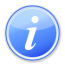 Descripción del Servicio                                                                            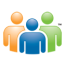 Audiencia y Propósito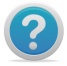 Consideraciones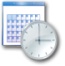 Lugar y Horario de Servicio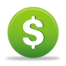 Costo del Servicio y Métodos de Pago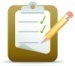 Requisitos para Obtener Servicio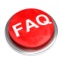 Preguntas Frecuentes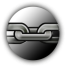 Enlaces Relacionados